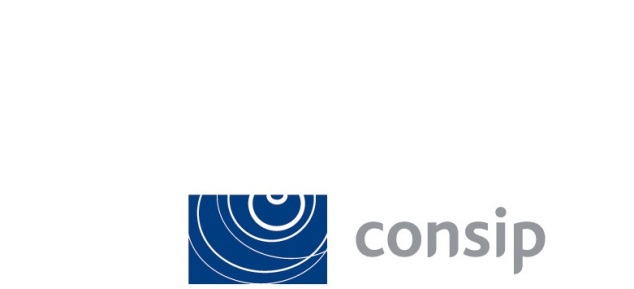 SIGEFDisciplinareIniziativaPartecipantiNumero operatori che hanno presentato offerta2565CONSIPGARA A PROCEDURA APERTA PER L’AFFIDAMENTO DEI SERVIZI DI COPERTURA ASSICURATIVA DI CONSIP S.P.A - ID 2565AIG EUROPE S.A. RAPPRESENTANZAGENERALE PER L'ITALIAREVO INSURANCE SPAAXA ASSICURAZIONI S.P.A.ITAS MUTUALLOYD’S INSURANCE COMPANY S.A.QBE EUROPE SA/NV RAPPRESENTANZA GENERALE PER L’ITALIATOMMASO E FILIPPO ROTA SRL (SOCIETA’ REALE MUTUA DI ASSICURAZIONI)UNIPOLSAI ASSICURAZIONI SPAXL INSURANCE COMPANY SEHDI GLOBAL SPECIALTY SEZURICH INSURANCE PLC - RAPPRESENTANZA GENERALE PER L'ITALIAGENERALI ITALIA SPAPOSTE VITA S.P.A.14